БЮЛЛЕТЕНЬ    Официальный вестникКазанского сельского поселенияРоссийская ФедерацияРостовская областьВерхнедонской районМуниципальное образование «Казанское сельское поселение»ПредседательСобрания депутатов - глава Казанского сельского поселенияПОСТАНОВЛЕНИЕ«28»апреля 2021 года                           № 1                             ст-ца КазанскаяО назначении публичных слушанийпо вопросу рассмотрения проекта решения Собрания депутатов Казанскогосельского поселения Верхнедонского районаРостовской области«О целесообразности изменения границ муниципального образования « Казанское сельское поселение»На основании части 4 статьи 12 Федерального закона от 
6 октября 2003 года № 131-ФЗ «Об общих принципах организации местного самоуправления в Российской Федерации», статьи 10 Областного закона 
от 28 декабря 2005 года № 436-ЗС «О местном самоуправлении в Ростовской области», Устава муниципального образования «Казанское сельское поселение», в целях описания и утверждения границ муниципального образования «Казанское сельское поселение» в соответствии с требованиями градостроительного и земельного законодательства, а также с учетом мнения населения постановляю:1. Назначить публичные слушания по проекту решения Собрания депутатов Казанского сельского поселения Верхнедонского района Ростовской области «О целесообразности изменения границ муниципального образования «Казанского сельского поселения» на «11» мая 2021 года по адресу: Ростовская область, Верхнедонской район, ст-ца Казанская, ул. Маяковского, 25 14 часов 00 минут2. Настоящее постановление вступает в силу со дня его официального обнародования.3. Контроль за исполнением настоящего постановления оставляю за собой.Председатель Собрания депутатов-глава Казанского сельского поселения                                            А.А. ЯковчукПриложение к постановлению председателя Собрания депутатов - главы Казанского сельского поселенияот «28»апреля  2021 года  №1«О назначении публичных слушанийпо вопросу рассмотрения проектарешения Собрания депутатов Казанскогосельского поселения Верхнедонского районаРостовской области «О целесообразности изменения границ муниципального образования «Казанское сельское поселение»ПРОЕКТРоссийская ФедерацияРостовская областьВерхнедонской районСобрание депутатов Казанского сельского поселенияРешение «___» ________ 2021 года                                                                       № ______«О целесообразности изменения границ муниципального образования « Казанское сельское поселение»На основании части 4 статьи 12 Федерального закона от 
6 октября 2003 года № 131-ФЗ «Об общих принципах организации местного самоуправления в Российской Федерации», статьи 10 Областного закона 
от 28 декабря 2005 года № 436-ЗС «О местном самоуправлении в Ростовской области», Устава муниципального образования «Казанское сельское поселение», в целях описания и утверждения границ муниципального образования «Казанское сельское поселение» в соответствии с требованиями градостроительного и земельного законодательства, а также с учетом мнения населенияСобрание депутатов Казанского сельского поселенияВерхнедонского района Ростовской областиРЕШИЛО:1. Признать целесообразным изменение границ муниципального образования «Казанское сельское поселение» Верхнедонского района согласно приложению к настоящему решению путем включения в состав территории Казанского сельского поселения Верхнедонского района земельного участка площадью 22,6 га из состава территории Казансколопатинского сельского поселения Верхнедонского района.2. Настоящее решение вступает в силу со дня его официального обнародования.3. Контроль за исполнением настоящего решения оставляю за собой.Председатель Собрания депутатов-глава Казанского сельского поселения                                         А.А. ЯковчукПриложение к решению Собрания депутатов Казанского сельского поселения от «___» _______ 2021 года № ____ «О целесообразности изменения границ муниципального образования «Казанское сельское поселение»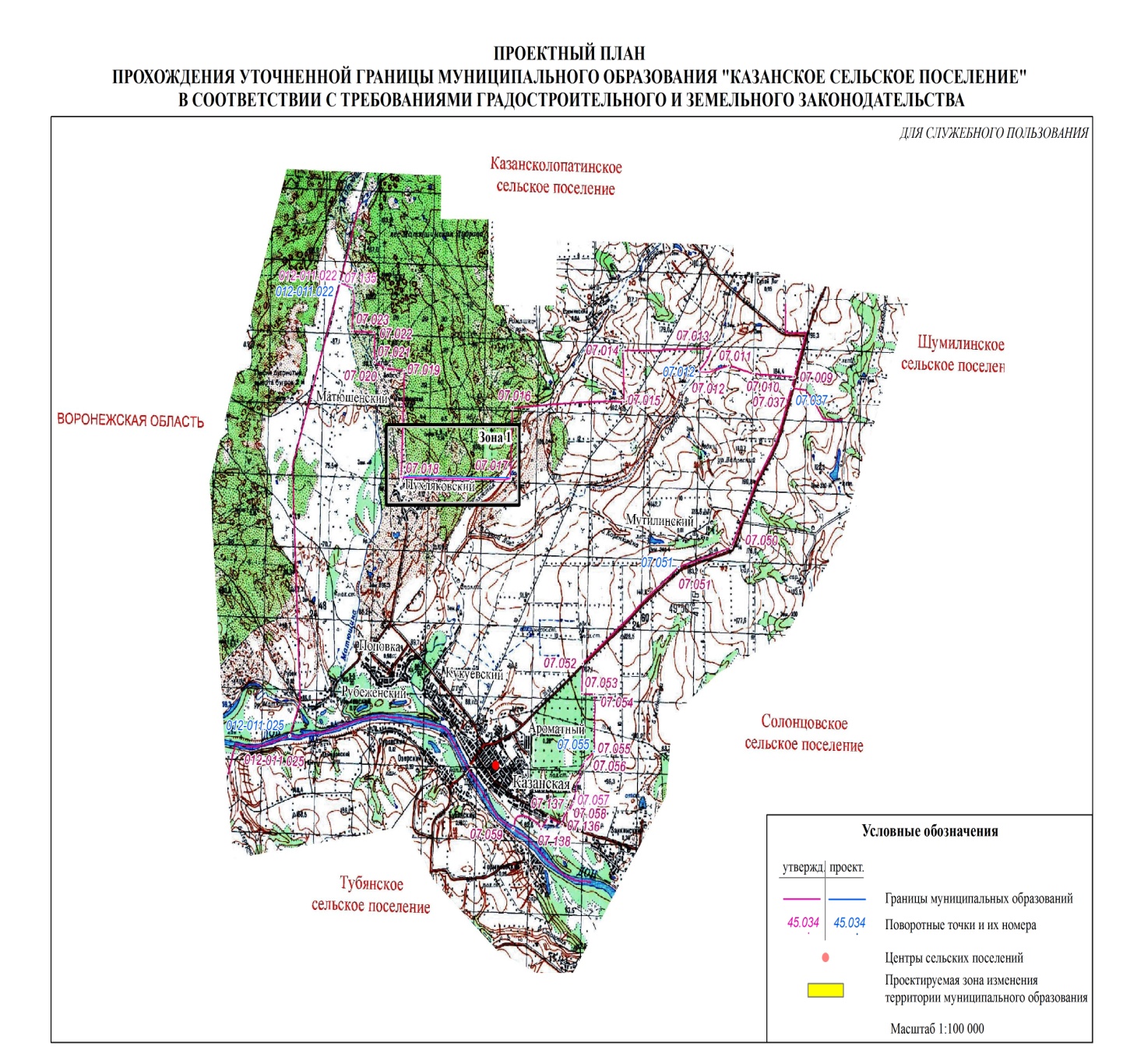 ИЗДАТЕЛЬ ОФИЦИАЛЬНОГО БЮЛЛЕТЕНЯ:Администрация Казанского сельского поселенияОтпечатано в Администрации Казанского сельского поселения Верхнедонского района:346170, ул. Маяковского,25ст. КазанскаяE-mail:kazsp06059@yandex.ruРАСПРОСТРАНЯЕТСЯ БЕСПЛАТНОТираж 30 экземпляров